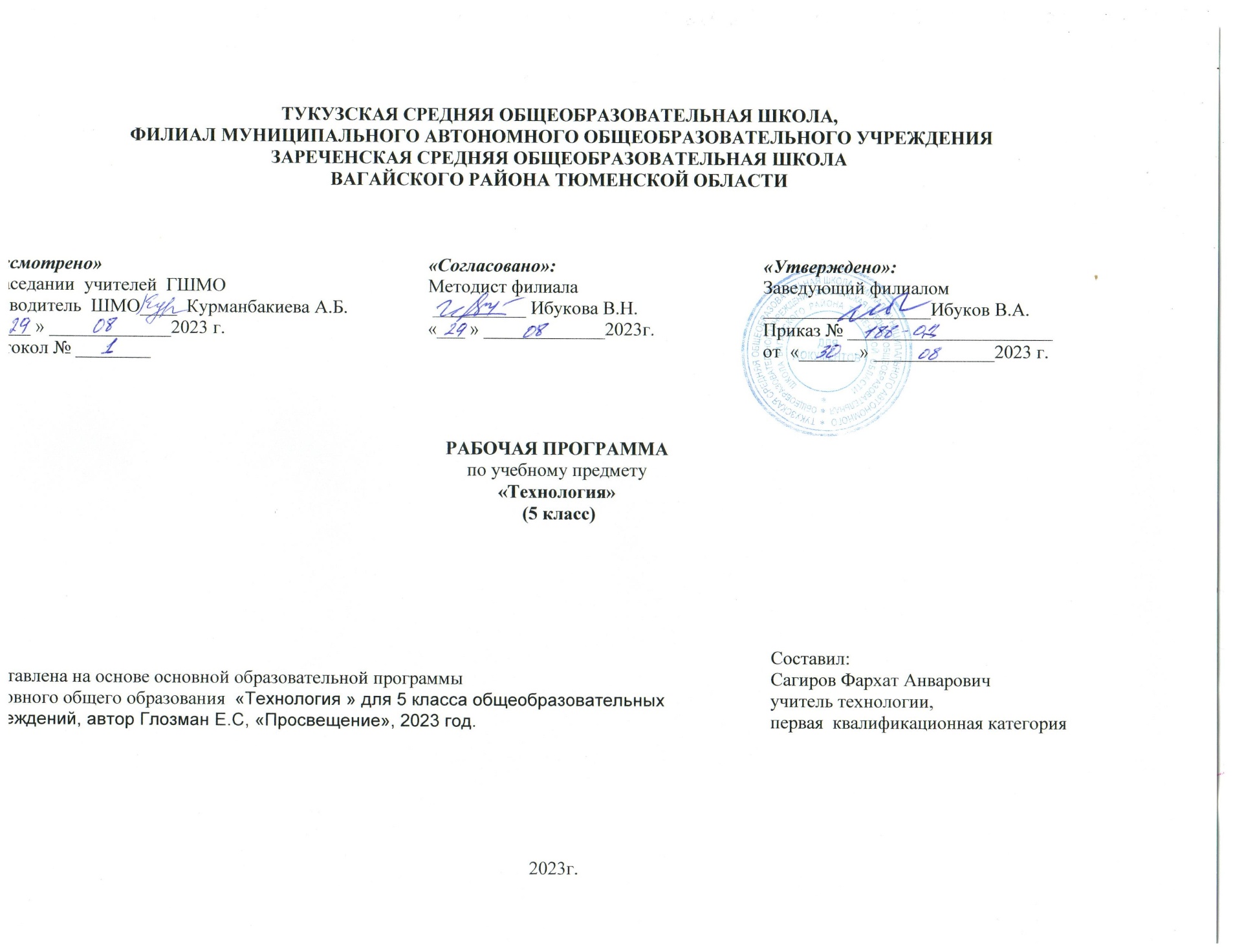 Пояснительная записка     Рабочая программа по учебному предмету «Технология» разработана на основе Примерной основной образовательной программы основного общего образования (ПООП ООО) и требований, представленных в Федеральном государственном образовательном стандарте основного общего образования (ФГОС ООО) Программа включает цели и задачи предмета «Технология», общую характеристику учебного курса, личностные, метапредметные и предметные результаты его освоения, содержание курса, тематическое планирование с определением основных видов учебной деятельности. Программа составлена с учётом полученных учащимися при обучении в начальной школе технологических знаний и опыта трудовой деятельности.Цели и задачи изучения учебного предмета «Технология»   Цель изучения предмета: усвоение содержания предмета «Технология» и достижение обучающимися планируемых результатов в соответствии с требованиями, установленными Федеральным государственным образовательным стандартом основного общего образования. Главные задачи реализации программы:- формирование представлений о составляющих техносферы, современном производстве и распространённых в нём технологиях;- формирование представлений о технологической культуре производства, развитие культуры труда на основе включения обучающихся в разнообразные виды технологической деятельности по созданию значимых продуктов труда;- овладение необходимыми в повседневной жизни базовыми (безопасными) приёмами ручного и механизированного труда с использованием распространённых инструментов, механизмов и машин, способами управления отдельными видами бытовой техники;- овладение общетрудовыми и специальными умениями, необходимыми для проектирования и создания продуктов труда, ведения домашнего хозяйства;-  развитие у обучающихся познавательных интересов, технического мышления,пространственного воображения, интеллектуальных, творческих, коммуникативных иорганизаторских способностей;- формирование у обучающихся опыта самостоятельной проектно- исследовательской деятельности;- воспитание трудолюбия, бережливости, аккуратности, целеустремлённости, предприимчивости, ответственности за результаты своей деятельности, уважительного отношения к людям различных профессий и результатам их труда; - воспитание гражданских и патриотических качеств личности; - профессиональное самоопределение школьников в условиях рынка труда, формирование гуманистически и прагматически ориентированного мировоззрения, социально обоснованных ценностных ориентаций.Общая характеристика учебного предмета «Технология»  Обучение школьников технологии строится на основе освоения конкретных процессов получения, преобразования и использования материалов, информации, объектов природной и социальной среды.  В процессе обучения технологии должно обеспечиваться формирование у школьников технологического мышления.    Схема технологического мышления (потребность — цель — способ — результат) позволяет наиболее органично решать задачи установления связей между образовательным и жизненным пространством, собственными образовательными результатами (знаниями, умениями, универсальными учебными действиями и т. д.) и жизненными задачами.  Предметная область «Технология» позволяет формировать у обучающихся ресурс практических умений и опыта, необходимых для разумной организации собственной жизни, создаёт условия для развития инициативности, изобретательности, гибкости мышления.  Предмет «Технология» является базой, на которой может быть сформировано проектное мышление обучающихся.  Проектно-технологическое мышление может развиваться только с опорой на универсальные способы деятельности в сферах самоуправления и разрешения проблем, работы с информацией и коммуникации. Поэтому предмет «Технология» принимает на себя значительную долю деятельности образовательной организации по формированию универсальных учебных действий.Характеристика общих подходов      к преподаванию предмета  Программа обеспечивает введение в образовательный процесс содержания, отражающего смену  жизненных реалий, формирует пространство, на котором происходит сопоставление обучающимся собственных стремлений, полученного опыта учебной деятельности и информации в отношении профессиональной ориентации.  Разделы программы содержат основные теоретические сведения, лабораторно-практические и практические работы. Основная форма обучения — учебно-практическая деятельность. Приоритетными методами являются упражнения, лабораторно-практические и практические работы, поэтому уроки по технологии в расписании спарены.  Основную часть содержания программы составляет деятельность обучающихся, направленная на создание и преобразование материальных и информационных  объектов. Важнейшую группу образовательных результатов составляет полученный и осмысленный обучающимися опыт практической деятельности. В урочное время деятельность обучающихся организуется как в индивидуальном, так и в групповом формате.    Программой предусмотрено выполнение обучающимися творческих проектов ежегодно. Обучение технологии предполагает широкое использование межпредметных связей. Это связи с алгеброй и геометрией при проведении расчётных операций и графических построений; с химией при изучении свойств конструкционных и текстильных материалов, пищевых продуктов; с физикой при изучении механических характеристик материалов, устройства и принципов работы машин,  механизмов, приборов, видов современных технологий; с историей и искусством при изучении технологий художественно-прикладной обработки материалов.    Программа реализуется из расчёта  2 часа в неделю в 5-7 классах, 1 часа  в 8 классе, в 9 классе за счёт вариативной части учебного плана и внеурочной деятельности. В программе учтено 25% времени, отводимого на вариативную часть программы. Изучаются основы проектной и графической грамоты, современные и перспективные технологии, техника и техническое творчество, технологии обработки пищевых продуктов, технологии ведения дома, элементы электротехники и робототехники.Содержание учебного предмета3.Планируемые результаты освоения учебного предмета «Технология» в 5 классе.Личностные результаты:формирование целостного мировоззрения, соответствующего современному уровню развития науки и общественной практики; проявление познавательной активности в области предметной технологической деятельности;формирование ответственного отношения к учению, готовности и способности обучающихся к саморазвитию и самообразованию на основе мотивации к обучению и познанию; овладение элементами организации умственного и физического труда;самооценка умственных и физических способностей при  трудовой деятельности в различных сферах с позиций будущей социализации;развитие трудолюбия и ответственности за результаты своей деятельности; выражение желания учиться для удовлетворения перспективных потребностей;формирование коммуникативной компетентности в общении и сотрудничестве со сверстниками; умение общаться при коллективном выполнении работ или проектов с учётом общности интересов и возможностей членов трудового коллектива;проявление технико-технологического и экономического мышления при организации своей деятельности;самооценка готовности к предпринимательской деятельности в сфере технологий к рациональному ведению домашнего хозяйства;формирование основ экологической культуры, соответствующей современному уровню экологического мышления; бережное отношение к природным и хозяйственным ресурсам;развитие эстетического сознания через освоение художественного наследия народов России и мира, творческой деятельности эстетического характера; формирование индивидуально-личностных позиций учащихся.Метапредметные результаты:самостоятельное определение цели своего обучения, постановка и формулировка для себя новых задач в учёбе и познавательной деятельности;планирование процесса познавательно-трудовой деятельности;определение адекватных способов решения учебной или трудовой задачи на основе заданных алгоритмов;комбинирование известных алгоритмов технического и технологического творчества в ситуациях, не предполагающих стандартного применения одного из них; поиск новых решений       возникшей технической или организационной проблемы;выявление потребностей, проектирование и создание объектов, имеющих потребительную стоимость; самостоятельная организация и выполнение различных творческих работ по созданию изделий и продуктов;подбор аргументов, формулирование выводов по обоснованию технологического и организационного решения; отражение в устной или письменной форме результатов своей деятельности;формирование и развитие компетентности в области использования информационно-коммуникационных технологий (ИКТ); выбор для решения познавательных и коммуникативных задач различных источников информации, включая энциклопедии, словари, интернет-ресурсы и другие базы данных;организация учебного сотрудничества и совместной деятельности с учителем и сверстниками; объективное оценивание вклада своей познавательно-трудовой деятельности в решение общих задач коллектива;диагностика результатов познавательно-трудовой деятельности по принятым критериям и показателям; соблюдение норм и правил безопасности познавательно-трудовой деятельности и созидательного труда; Предметные результаты:в познавательной сфере:осознание роли техники и технологий для прогрессивного развития общества; формирование целостного представления о техносфере, ориентация в имеющихся средствах и технологиях создания объектов труда;практическое освоение основ проектно-исследовательской деятельности; оценка технологических свойств сырья, материалов и областей их применения; формирование умений устанавливать взаимосвязь знаний по разным учебным предметам для решения прикладных учебных задач; в трудовой сфере:планирование технологического процесса и процесса труда;  подбор материалов с учетом характера объекта труда и технологии; овладение методами учебно-исследовательской и проектной деятельности, решения творческих задач, моделирования, конструирования; проектирование последовательности операций и составление операционной карты работ; выполнение технологических операций с соблюдением установленных норм, стандартов, ограничений; соблюдение трудовой и технологической дисциплины; соблюдение норм и правил безопасного труда, пожарной безопасности, правил санитарии и гигиены;контроль промежуточных и конечных результатов труда по установленным критериям и показателям с использованием контрольных и измерительных инструментов; выявление допущенных ошибок в процессе труда и обоснование способов их исправления;документирование результатов труда и проектной деятельности; расчёт себестоимости продукта труда; примерная экономическая оценка возможной прибыли с учётом сложившейся ситуации на рынке товаров и услуг;в мотивационной сфере:оценивание своей способности к труду в конкретной предметной деятельности; осознание ответственности за качество результатов труда;согласование своих потребностей и требований с потребностями и требованиями других участников познавательно-трудовой деятельности;формирование представлений о мире профессий, связанных с изучаемыми технологиями, их востребованности на рынке труда; направленное продвижение к выбору профиля технологической подготовки в старших классах полной средней школы или будущей профессии в учреждениях начального профессионального или среднего специального образования;выраженная готовность к труду в сфере материального производства или сфере услуг; оценивание своей способности и готовности к предпринимательской деятельности;стремление к экономии и бережливости в расходовании времени, материалов, денежных средств, труда; наличие экологической культуры при обосновании объекта труда и выполнении работ;в эстетической сфере:овладение методами эстетического оформления изделий, обеспечения сохранности продуктов труда, дизайнерского проектирования изделий; разработка варианта рекламы объекта или результата труда;умение выражать себя в доступных видах художественного творчества.в коммуникативной сфере:установление рабочих отношений в группе для выполнения практической работы или проекта, эффективное сотрудничество и способствование эффективной кооперации; интегрирование в группу сверстников и построение продуктивного взаимодействия со сверстниками и учителями;сравнение разных точек зрения перед принятием решения и осуществлением выбора; аргументирование своей точки зрения, отстаивание в споре своей позиции невраждебным для оппонентов образом;адекватное использование речевых средств для решения различных коммуникативных задач; овладение устной и письменной речью; построение монологических контекстных высказываний; публичная презентация и защита проекта изделия, продукта труда или услуги;в физиолого-психологической сфере:достижение необходимой точности движений при выполнении различных технологических операций;сочетание образного и логического мышления в проектной деятельности.Универсальные учебные действия (УУД)Регулятивные УУДУмение самостоятельно определять цели обучения, ставить и формулировать новые задачи в учёбе и познавательной деятельности, развивать мотивы и интересы своей познавательной деятельности.Умение соотносить свои действия с планируемыми результатами, осуществлять контроль своей деятельности в процессе достижения результата, определять способы действий в рамках предложенных условий и требований, корректировать свои действия в соответствии с изменяющейся ситуа цией.Умение оценивать правильность выполнения учебной задачи, собственные возможности её решения.Владение основами самоконтроля, самооценки, принятия решений и осуществления осознанного выбора в учебной и познавательной деятельности.Познавательные УУДУмение определять понятия, создавать обобщения, устанавливать аналогии, классифицировать, самостоятельно выбирать основания и критерии для классификации, устанавливать причинно-следственные связи, строить логическое рассуждение, умозаключение (индуктивное, дедуктивное, по аналогии) и делать выводы.Умение создавать, применять и преобразовывать знаки и символы, модели и схемы для решения учебных и познавательных задач.Формирование и развитие экологического мышления, умение применять его в познавательной, коммуникативной, социальной практике и профессиональной ориентации.Развитие мотивации к овладению культурой активного использования словарей и других поисковых систем.Коммуникативные УУДУмение организовывать учебное сотрудничество и совместную деятельность с учителем и сверстниками; работать индивидуально и в группе: находить общее решение и разрешать конфликты на основе согласования позиций и учёта интересов; формулировать, аргументировать и отстаивать своё мнение.Умение осознанно использовать речевые средства в соответствии с задачей коммуникации; владение устной и письменной речью, монологической контекстной речью.Формирование и развитие компетентности в области использования ИКТ.4. Тематическое планирование с указанием количества часов и электронных цифровых образовательных ресурсов5.Календарно – тематическое планирование6.УЧЕБНО-МЕТОДИЧЕСКОЕ ОБЕСПЕЧЕНИЕ ОБРАЗОВАТЕЛЬНОГО ПРОЦЕССАОБЯЗАТЕЛЬНЫЕ УЧЕБНЫЕ МАТЕРИАЛЫ ДЛЯ УЧЕНИКА1. Глозман Е. С., Кожина О. А., Хотунцев Ю. Л., Кудакова Е. Н. и др., Технология. 5 класс. Учебник. «Просвещение», 2023 г. 4-е издание.2. Технология. 5–9 классы. Методическое пособие к предметной линии Е. С. Глозмана и др3. Технология : 5–9-е классы : методическое пособие к предметной линии Е. С. Глозман и др. / Е. С. Глозман, Е. Н. Кудакова. — Москва :       Просвещение, 2023. — 207, [1] с.4. Таблицы (плакаты) по безопасности труда ко всем разделам технологической подготовки.5. Таблицы (плакаты) по основным темам всех разделов технологической подготовки обучающихся.6.  Раздаточные дидактические материалы по темам всех разделов технологической подготовки обучающихся 7. Плакаты и таблицы по профессиональному самоопределению в сфере материального производства и сфере услуг.8. Мультимедийный проектор.9. Интерактивная  доска.МЕТОДИЧЕСКИЕ МАТЕРИАЛЫ ДЛЯ УЧИТЕЛЯ1. Глозман Е. С., Кожина О. А., Хотунцев Ю. Л., Кудакова Е. Н. и др., Технология. 5 класс. Учебник. «Просвещение», 2023 г. 4-е издание.2. Технология. 5–9 классы. Методическое пособие к предметной линии Е. С. Глозмана и др3. Технология : 5–9-е классы : методическое пособие к предметной линии Е. С. Глозман и др. / Е. С. Глозман, Е. Н. Кудакова. — Москва :       Просвещение, 2023. — 207, [1] с.4. Компьютер5. Презентации6. ВидеоурокиЦИФРОВЫЕ ОБРАЗОВАТЕЛЬНЫЕ РЕСУРСЫhttps://ru.schoolpdf.com/tehnologiya-5-klass-elektronnaya-forma-uchebnika/ Электронная форма учебникаhttps://resh.edu.ru/subject/8/5/ Российская электронная школаhttps://иванов-ам.рф/technology_gloz_05/technology_gloz_05_44.html/ Все уроки технологииМодуль 1.Введение в технологию.Преобразующая деятельность человека и технологии. Проектная деятельность и проектная культура. Основы графической грамотыМодуль 2.Технология работы с бумагой и картономТехнология работы с бумагой и картоном. Модуль 3.Техника и техническое творчествоОсновные понятия о машине, механизмах, деталях. Техническое конструирование и моделирование. Модуль 4.Технологии обработки древесины и искусственных древесных материаловСтолярно-механическая мастерская. Характеристика дерева и древесины. Свойства древесины. Пиломатериалы и искусственные древесные материалы. Технологический процесс конструирования изделий из древесины. Токарный станок по дереву. Устройство и принцип работы . Сверлильный станок. Устройство и принцип работы. Электрический лобзик. Устройство и принцип работы. Разметка, пиление и отделка заготовок из древесины. Строгание, сверление и соединение заготовок из древесины. Знакомство с профессиями связанными с деревообработкой. Модуль 5. Технология обработки металлов и искусственных материаловСлесарно-механическая мастерская. Разметка заготовок. Приёмы работы с проволокой. Приёмы работы с тонколистовым металлами и искусственными материалами. Токарный станок по металлу. Устройство и принцип работы Технологический процесс сборки деталей. Электродрель. Устройство и принцип работы. Шуруповёрт. Устройство и принцип работы. Знакомство с профессиями связанными с обработкой металла. Модуль 6. Технология обработки текстильных материалов.Текстильные волокна. Производство ткани. Технология выполнения ручных швейных операций. Основные приёмы влажно-тепловой обработки швейных изделий. Электрический утюг. Устройство и принцип работы. Отпариватель для одежды. Устройство и принцип работы. Швейные машины. Швейная машина Janome. Устройство и принцип работы. Технология выполнения машинных швов. Лоскутное шитьё. Чудеса из лоскутов. Знакомство с профессиями связанными обработкой текстильных волокон. Модуль 7. Технология обработки пищевых продуктовФизиология питания. Кухонная и столовая посуда. Правила санитарии.Основные способы кулинарной обработки пищевых продуктов. Технология приготовления блюд из яиц. Сервировка стола к завтракуТехнология приготовления бутербродов и горячих напитков. Значение овощей в жизни человека. Технология приготовления блюд из овощей. Знакомство с профессиями связанными  с кулинарией. Модуль 8. Технологии художественно-прикладной обработки материалов. Народные промыслы и ремёсла.Художественное выжигание. Домовая пропильная резьба. Вышивание. Технология выполнения отделки изделий вышивкой. Модуль 9. Технология ведения дома.Понятие об интерьере. Основные варианты планировки и дизайн кухни. Профессия «Дизайнер».Модуль 10. Современные и перспективные технологии Промышленные и производственные технологии. Технологии машиностроения и технологии получения материалов с заданными свойствами. Модуль 11. Электротехнические работы и робототехника.Источники и потребители электрической энергии. Понятие об электрическом токеЭлектрическая цепь. Профессия «Электрик». Роботы. Понятие о принципах работы роботов. Квадрокоптер. Устройство и принцип работы. Робот-пылесос. Устройство и принцип работы. Знакомство с профессией «Инженер-робототехник». Проектная деятельность. Индивидуальный творческий проект. Этапы выполнения творческого проекта. Подготовительный этап. Конструкторский этап. Технологический этап. Этап изготовления изделия. Заключительный этап. Защита проекта. Защита проекта. Итоговый урок. Повторение пройденных тем.№Название разделаКол-во часовЭлектронные цифровые образовательные ресурсы1Введение в технологию.3https://uchitelya.com/tehnologiya/69804-prezentaciya-vvodnoe-zanyatie-v-predmet-tehnologiya-5-klass.htmlhttps://иванов-ам.рф/technology_gloz_05/index.html2Технология работы с бумагой и картоном1https://izo-tehnologiya.ru/tehnologii-raboty-s-bumagoj-i-kartonom-5-klass-prezentacziya-tehnologiyahttps://иванов-ам.рф/technology_gloz_05/index.html3Техника и техническое творчество2https://resh.edu.ru/subject/lesson/7560/conspect/256993/https://иванов-ам.рф/technology_gloz_05/index.html4Технологии обработки древесины и искусственных древесных материалов11https://yandex.ru/video/preview/12683842406742392054https://иванов-ам.рф/technology_gloz_05/index.html5Технология обработки металлов и искусственных материалов8https://resh.edu.ru/subject/lesson/7089/conspect/258024/https://иванов-ам.рф/technology_gloz_05/index.html6Технология обработки текстильных материалов.11https://resh.edu.ru/subject/lesson/7565/conspect/314392/https://иванов-ам.рф/technology_gloz_05/index.html7Технология обработки пищевых продуктов8https://resh.edu.ru/subject/lesson/7578/conspect/314454/Технология обработки пищевых продуктов8Технологии художественно-прикладной обработки материалов. Народные промыслы и ремёсла3https://ruvera.ru/narodnye_promyslyhttps://иванов-ам.рф/technology_gloz_05/index.html9Технология ведения дома2https://infourok.ru/prezentaciya-ponyatie-ob-interere-osnovnye-varianty-planirovki-kuhni-5759964.htmlhttps://иванов-ам.рф/technology_gloz_05/index.html10Современные и перспективные технологии2https://multiurok.ru/files/promyshlennye-i-proizvodstvennye-tekhnologii.htmlhttps://иванов-ам.рф/technology_gloz_05/index.html11Электротехнические работы и робототехника7https://иванов-ам.рф/technology_gloz_05/technology_gloz_05_44.htmlhttps://иванов-ам.рф/technology_gloz_05/index.html12Проектная деятельность10https://resh.edu.ru/subject/lesson/7553/conspect/256215/https://иванов-ам.рф/technology_gloz_05/index.htmlИТОГО:68 ч№Название темыКоличество часовПланФакт1Преобразующая деятельность человека и технологии14.09https://иванов-ам.рф/technology_gloz_05/technology_gloz_05_44.htmlhttps://resh.edu.ru/subject/8/5/https://resh.edu.ru/subject/lesson/663/2Проектная деятельность и проектная культура18.09https://иванов-ам.рф/technology_gloz_05/technology_gloz_05_44.htmlhttps://resh.edu.ru/subject/8/5/https://иванов-ам.рф/technology_gloz_05/technology_gloz_05_02.html3Основы графической грамоты111.09https://иванов-ам.рф/technology_gloz_05/technology_gloz_05_44.htmlhttps://resh.edu.ru/subject/8/5/https://resh.edu.ru/subject/lesson/7572/start/296640/4Технология работы с бумагой и картоном115.09https://иванов-ам.рф/technology_gloz_05/technology_gloz_05_44.htmlhttps://resh.edu.ru/subject/8/5/https://izo-tehnologiya.ru/tehnologii-raboty-s-bumagoj-i-kartonom-5-klass-prezentacziya-tehnologiya5Основные понятия о машине, механизмах, деталях 118.09https://иванов-ам.рф/technology_gloz_05/technology_gloz_05_44.htmlhttps://resh.edu.ru/subject/8/5/https://resh.edu.ru/subject/lesson/7560/conspect/256993/6Техническое конструирование и моделирование 122.09https://иванов-ам.рф/technology_gloz_05/technology_gloz_05_44.htmlhttps://resh.edu.ru/subject/8/5/https://resh.edu.ru/subject/lesson/105/7Столярно-механическая мастерская125.09https://иванов-ам.рф/technology_gloz_05/technology_gloz_05_44.htmlhttps://resh.edu.ru/subject/8/5/https://www.youtube.com/watch?v=uYbK1va1fr08Характеристика дерева и древесины129.09https://иванов-ам.рф/technology_gloz_05/technology_gloz_05_44.htmlhttps://resh.edu.ru/subject/8/5/9Свойства древесины12.10https://иванов-ам.рф/technology_gloz_05/technology_gloz_05_44.htmlhttps://resh.edu.ru/subject/8/5/https://www.youtube.com/watch?v=EpkSbt7hMbs10Пиломатериалы и искусственные древесные материалы16.10https://иванов-ам.рф/technology_gloz_05/technology_gloz_05_44.htmlhttps://resh.edu.ru/subject/8/5/https://www.youtube.com/watch?v=EpkSbt7hMbs11Технологический процесс конструирования изделий из древесины19.10https://иванов-ам.рф/technology_gloz_05/technology_gloz_05_44.htmlhttps://resh.edu.ru/subject/8/5/https://yandex.ru/video/preview/417481258874313524012Токарный станок по дереву. Устройство и принцип работы 113.10https://иванов-ам.рф/technology_gloz_05/technology_gloz_05_44.htmlhttps://resh.edu.ru/subject/8/5/https://yandex.ru/video/preview/561450404787313735413Сверлильный станок. Устройство и принцип работы116.10https://иванов-ам.рф/technology_gloz_05/technology_gloz_05_44.htmlhttps://resh.edu.ru/subject/8/5/https://yandex.ru/video/preview/4960776570252605414?tmpl_version=releases%2Ffrontend%2Fvideo%2Fv1.1180.0%2316ebd07d1c8f0a1b7d1af63fd40fa809f6fa4cc314Электрический лобзик. Устройство и принцип работы120.10https://иванов-ам.рф/technology_gloz_05/technology_gloz_05_44.htmlhttps://resh.edu.ru/subject/8/5/https://www.youtube.com/watch?v=nZP0TkTCjl815Разметка, пиление и отделка заготовок из древесины.123.10https://иванов-ам.рф/technology_gloz_05/technology_gloz_05_44.htmlhttps://resh.edu.ru/subject/8/5/16Строгание, сверление и соединение заготовок из древесины.127.10https://иванов-ам.рф/technology_gloz_05/technology_gloz_05_44.htmlhttps://resh.edu.ru/subject/8/5/17Знакомство с профессиями связанными с деревообработкой110.11https://иванов-ам.рф/technology_gloz_05/technology_gloz_05_44.htmlhttps://resh.edu.ru/subject/8/5/18Слесарно-механическая мастерская. Разметка заготовок113.11https://иванов-ам.рф/technology_gloz_05/technology_gloz_05_44.htmlhttps://resh.edu.ru/subject/8/5/19Приёмы работы с проволокой117.11https://иванов-ам.рф/technology_gloz_05/technology_gloz_05_44.htmlhttps://resh.edu.ru/subject/8/5/20Приёмы работы с тонколистовым металлами и искусственными материалами120.11https://иванов-ам.рф/technology_gloz_05/technology_gloz_05_44.htmlhttps://resh.edu.ru/subject/8/5/21Токарный станок по металлу. Устройство и принцип работы 124.11https://иванов-ам.рф/technology_gloz_05/technology_gloz_05_44.htmlhttps://resh.edu.ru/subject/8/5/22Технологический процесс сборки деталей127.11https://иванов-ам.рф/technology_gloz_05/technology_gloz_05_44.htmlhttps://resh.edu.ru/subject/8/5/23Электродрель. Устройство и принцип работы130.11https://иванов-ам.рф/technology_gloz_05/technology_gloz_05_44.htmlhttps://resh.edu.ru/subject/8/5/24Шуруповёрт. Устройство и принцип работы14.12https://иванов-ам.рф/technology_gloz_05/technology_gloz_05_44.htmlhttps://resh.edu.ru/subject/8/5/25Знакомство с профессиями связанными с обработкой металла18.12https://иванов-ам.рф/technology_gloz_05/technology_gloz_05_44.htmlhttps://resh.edu.ru/subject/8/5/26Текстильные волокна111.12https://иванов-ам.рф/technology_gloz_05/technology_gloz_05_44.htmlhttps://resh.edu.ru/subject/8/5/27Производство ткани115.12https://иванов-ам.рф/technology_gloz_05/technology_gloz_05_44.htmlhttps://resh.edu.ru/subject/8/5/28Технология выполнения ручных швейных операций118.12https://иванов-ам.рф/technology_gloz_05/technology_gloz_05_44.htmlhttps://resh.edu.ru/subject/8/5/29Основные приёмы влажно-тепловой обработки швейных изделий122.12https://иванов-ам.рф/technology_gloz_05/technology_gloz_05_44.htmlhttps://resh.edu.ru/subject/8/5/30Электрический утюг. Устройство и принцип работы.125.12https://иванов-ам.рф/technology_gloz_05/technology_gloz_05_44.htmlhttps://resh.edu.ru/subject/8/5/31Отпариватель для одежды. Устройство и принцип работы.129.12https://иванов-ам.рф/technology_gloz_05/technology_gloz_05_44.htmlhttps://resh.edu.ru/subject/8/5/32Швейные машины112.01https://иванов-ам.рф/technology_gloz_05/technology_gloz_05_44.htmlhttps://resh.edu.ru/subject/8/5/33Швейная машина Janome. Устройство и принцип работы115.01https://иванов-ам.рф/technology_gloz_05/technology_gloz_05_44.htmlhttps://resh.edu.ru/subject/8/5/34Технология выполнения машинных швов119.01https://иванов-ам.рф/technology_gloz_05/technology_gloz_05_44.htmlhttps://resh.edu.ru/subject/8/5/35Лоскутное шитьё. Чудеса из лоскутов.122.01https://иванов-ам.рф/technology_gloz_05/technology_gloz_05_44.htmlhttps://resh.edu.ru/subject/8/5/36Знакомство с профессиями связанными обработкой текстильных волокон126.01https://иванов-ам.рф/technology_gloz_05/technology_gloz_05_44.htmlhttps://resh.edu.ru/subject/8/5/37Физиология питания129.01https://иванов-ам.рф/technology_gloz_05/technology_gloz_05_44.htmlhttps://resh.edu.ru/subject/8/5/38Кухонная и столовая посуда. Правила санитарии.12.02https://иванов-ам.рф/technology_gloz_05/technology_gloz_05_44.htmlhttps://resh.edu.ru/subject/8/5/39Основные способы кулинарной обработки пищевых продуктов15.02https://иванов-ам.рф/technology_gloz_05/technology_gloz_05_44.htmlhttps://resh.edu.ru/subject/8/5/40Технология приготовления блюд из яиц. Сервировка стола к завтраку19.02https://иванов-ам.рф/technology_gloz_05/technology_gloz_05_44.htmlhttps://resh.edu.ru/subject/8/5/41Технология приготовления бутербродов и горячих напитков112.02https://иванов-ам.рф/technology_gloz_05/technology_gloz_05_44.htmlhttps://resh.edu.ru/subject/8/5/42Значение овощей в жизни человека116.02https://иванов-ам.рф/technology_gloz_05/technology_gloz_05_44.htmlhttps://resh.edu.ru/subject/8/5/43Технология приготовления блюд из овощей119.02https://иванов-ам.рф/technology_gloz_05/technology_gloz_05_44.htmlhttps://resh.edu.ru/subject/8/5/44Знакомство с профессиями связанными  с кулинарией126.02https://иванов-ам.рф/technology_gloz_05/technology_gloz_05_44.htmlhttps://resh.edu.ru/subject/8/5/45Художественное выжигание11.03https://иванов-ам.рф/technology_gloz_05/technology_gloz_05_44.htmlhttps://resh.edu.ru/subject/8/5/46Домовая пропильная резьба14.03https://иванов-ам.рф/technology_gloz_05/technology_gloz_05_44.htmlhttps://resh.edu.ru/subject/8/5/47Вышивание. Технология выполнения отделки изделий вышивкой111.03https://иванов-ам.рф/technology_gloz_05/technology_gloz_05_44.htmlhttps://resh.edu.ru/subject/8/5/48Понятие об интерьере. Основные варианты планировки и дизайн кухни115.03https://иванов-ам.рф/technology_gloz_05/technology_gloz_05_44.htmlhttps://resh.edu.ru/subject/8/5/49Профессия «Дизайнер»118.03https://иванов-ам.рф/technology_gloz_05/technology_gloz_05_44.htmlhttps://resh.edu.ru/subject/8/5/50Промышленные и производственные технологии122.03https://иванов-ам.рф/technology_gloz_05/technology_gloz_05_44.htmlhttps://resh.edu.ru/subject/8/5/51Технологии машиностроения и технологии получения материалов с заданными свойствами11.04https://иванов-ам.рф/technology_gloz_05/technology_gloz_05_44.htmlhttps://resh.edu.ru/subject/8/5/52Источники и потребители электрической энергии. Понятие об электрическом токе15.04https://иванов-ам.рф/technology_gloz_05/technology_gloz_05_44.htmlhttps://resh.edu.ru/subject/8/5/53Электрическая цепь18.04https://иванов-ам.рф/technology_gloz_05/technology_gloz_05_44.htmlhttps://resh.edu.ru/subject/8/5/54Профессия «Электрик»112.04https://иванов-ам.рф/technology_gloz_05/technology_gloz_05_44.htmlhttps://resh.edu.ru/subject/8/5/55Роботы. Понятие о принципах работы роботов115.04https://иванов-ам.рф/technology_gloz_05/technology_gloz_05_44.htmlhttps://resh.edu.ru/subject/8/5/56Квадрокоптер. Устройство и принцип работы.119.04https://иванов-ам.рф/technology_gloz_05/technology_gloz_05_44.htmlhttps://resh.edu.ru/subject/8/5/57Робот-пылесос. Устройство и принцип работы122.04https://иванов-ам.рф/technology_gloz_05/technology_gloz_05_44.htmlhttps://resh.edu.ru/subject/8/5/58Знакомство с профессией «Инженер-робототехник»126.04https://иванов-ам.рф/technology_gloz_05/technology_gloz_05_44.htmlhttps://resh.edu.ru/subject/8/5/59Индивидуальный творческий проект129.04https://иванов-ам.рф/technology_gloz_05/technology_gloz_05_44.htmlhttps://resh.edu.ru/subject/8/5/60Этапы выполнения творческого проекта16.05https://иванов-ам.рф/technology_gloz_05/technology_gloz_05_44.htmlhttps://resh.edu.ru/subject/8/5/61Подготовительный этап113.05https://иванов-ам.рф/technology_gloz_05/technology_gloz_05_44.htmlhttps://resh.edu.ru/subject/8/5/62Конструкторский этап115.05https://иванов-ам.рф/technology_gloz_05/technology_gloz_05_44.htmlhttps://resh.edu.ru/subject/8/5/63Технологический этап117.05https://иванов-ам.рф/technology_gloz_05/technology_gloz_05_44.htmlhttps://resh.edu.ru/subject/8/5/64Этап изготовления изделия120.05https://иванов-ам.рф/technology_gloz_05/technology_gloz_05_44.htmlhttps://resh.edu.ru/subject/8/5/65Заключительный этап122.05https://иванов-ам.рф/technology_gloz_05/technology_gloz_05_44.htmlhttps://resh.edu.ru/subject/8/5/66Защита проекта124.05https://иванов-ам.рф/technology_gloz_05/technology_gloz_05_44.htmlhttps://resh.edu.ru/subject/8/5/6768Защита проектаИтоговый урок. Повторение пройденных тем.127.0527.05https://иванов-ам.рф/technology_gloz_05/technology_gloz_05_44.htmlhttps://resh.edu.ru/subject/8/5/